HAVARIMELDINGEN FYLLES UT SÅ DETALJERT SOM MULIG OG RETURNERES PÅ E-POST TIL KONTAKTPERSON I GRANNE. DETTE BØR GJØRES SÅ HURTIG SOM MULIG, ETTER SKADEN.HAVARIMELDINGEN FYLLES UT SÅ DETALJERT SOM MULIG OG RETURNERES PÅ E-POST TIL KONTAKTPERSON I GRANNE. DETTE BØR GJØRES SÅ HURTIG SOM MULIG, ETTER SKADEN.HAVARIMELDINGEN FYLLES UT SÅ DETALJERT SOM MULIG OG RETURNERES PÅ E-POST TIL KONTAKTPERSON I GRANNE. DETTE BØR GJØRES SÅ HURTIG SOM MULIG, ETTER SKADEN.HAVARIMELDINGEN FYLLES UT SÅ DETALJERT SOM MULIG OG RETURNERES PÅ E-POST TIL KONTAKTPERSON I GRANNE. DETTE BØR GJØRES SÅ HURTIG SOM MULIG, ETTER SKADEN.HAVARIMELDINGEN FYLLES UT SÅ DETALJERT SOM MULIG OG RETURNERES PÅ E-POST TIL KONTAKTPERSON I GRANNE. DETTE BØR GJØRES SÅ HURTIG SOM MULIG, ETTER SKADEN.HAVARIMELDINGEN FYLLES UT SÅ DETALJERT SOM MULIG OG RETURNERES PÅ E-POST TIL KONTAKTPERSON I GRANNE. DETTE BØR GJØRES SÅ HURTIG SOM MULIG, ETTER SKADEN.HAVARIMELDINGEN FYLLES UT SÅ DETALJERT SOM MULIG OG RETURNERES PÅ E-POST TIL KONTAKTPERSON I GRANNE. DETTE BØR GJØRES SÅ HURTIG SOM MULIG, ETTER SKADEN.HAVARIMELDINGEN FYLLES UT SÅ DETALJERT SOM MULIG OG RETURNERES PÅ E-POST TIL KONTAKTPERSON I GRANNE. DETTE BØR GJØRES SÅ HURTIG SOM MULIG, ETTER SKADEN.FARTØY NAVN:FARTØY NAVN:FORSIKRINGSTAKER:FORSIKRINGSTAKER:ADRESSE:ADRESSE:POSTNUMMER:POSTNUMMER:POSTSTED:E-post:E-post:TELEFON:TELEFON:KALLESIGNAL FARTØY:KALLESIGNAL FARTØY:HAVARIDATO:HAVARIDATO:GENERELL BESKRIVELSE AV HVA SOM SKJEDDEGENERELL BESKRIVELSE AV HVA SOM SKJEDDEGENERELL BESKRIVELSE AV HVA SOM SKJEDDEGENERELL BESKRIVELSE AV HVA SOM SKJEDDEGENERELL BESKRIVELSE AV HVA SOM SKJEDDEGENERELL BESKRIVELSE AV HVA SOM SKJEDDEGENERELL BESKRIVELSE AV HVA SOM SKJEDDEGENERELL BESKRIVELSE AV HVA SOM SKJEDDEBESKRIVELSE AV SKADENEBESKRIVELSE AV SKADENEBESKRIVELSE AV SKADENEBESKRIVELSE AV SKADENEBESKRIVELSE AV SKADENEBESKRIVELSE AV SKADENEBESKRIVELSE AV SKADENEBESKRIVELSE AV SKADENEKOMMENTARER – ANDRE OPPLYSNINGERKOMMENTARER – ANDRE OPPLYSNINGERKOMMENTARER – ANDRE OPPLYSNINGERKOMMENTARER – ANDRE OPPLYSNINGERKOMMENTARER – ANDRE OPPLYSNINGERKOMMENTARER – ANDRE OPPLYSNINGERKOMMENTARER – ANDRE OPPLYSNINGERKOMMENTARER – ANDRE OPPLYSNINGERSETT KRYSS:SETT KRYSS:SETT KRYSS:SETT KRYSS:SETT KRYSS:SETT KRYSS:SETT KRYSS:SETT KRYSS:Fartøy under 15 meter; Ved betydelig skade på fartøyet, forårsaket av grunnstøting, sammenstøt, brann, maskinhavari, vanninntrengning eller liknende, har reder ansvar for å melde fra både til Godkjent foretak og til Sjøfartsdirektoratet.Fartøy under 15 meter; Ved betydelig skade på fartøyet, forårsaket av grunnstøting, sammenstøt, brann, maskinhavari, vanninntrengning eller liknende, har reder ansvar for å melde fra både til Godkjent foretak og til Sjøfartsdirektoratet.Fartøy under 15 meter; Ved betydelig skade på fartøyet, forårsaket av grunnstøting, sammenstøt, brann, maskinhavari, vanninntrengning eller liknende, har reder ansvar for å melde fra både til Godkjent foretak og til Sjøfartsdirektoratet.Fartøy under 15 meter; Ved betydelig skade på fartøyet, forårsaket av grunnstøting, sammenstøt, brann, maskinhavari, vanninntrengning eller liknende, har reder ansvar for å melde fra både til Godkjent foretak og til Sjøfartsdirektoratet.Fartøy under 15 meter; Ved betydelig skade på fartøyet, forårsaket av grunnstøting, sammenstøt, brann, maskinhavari, vanninntrengning eller liknende, har reder ansvar for å melde fra både til Godkjent foretak og til Sjøfartsdirektoratet.Fartøy under 15 meter; Ved betydelig skade på fartøyet, forårsaket av grunnstøting, sammenstøt, brann, maskinhavari, vanninntrengning eller liknende, har reder ansvar for å melde fra både til Godkjent foretak og til Sjøfartsdirektoratet.Fartøy under 15 meter; Ved betydelig skade på fartøyet, forårsaket av grunnstøting, sammenstøt, brann, maskinhavari, vanninntrengning eller liknende, har reder ansvar for å melde fra både til Godkjent foretak og til Sjøfartsdirektoratet.Alle fartøy; Ulykker og nestenulykker skal innrapporteres til Sjøfartsdirektoratet av skipsfører eller rederi, 52745000, deretter skriftlig rapport innen 72 timer.Alle fartøy; Ulykker og nestenulykker skal innrapporteres til Sjøfartsdirektoratet av skipsfører eller rederi, 52745000, deretter skriftlig rapport innen 72 timer.Alle fartøy; Ulykker og nestenulykker skal innrapporteres til Sjøfartsdirektoratet av skipsfører eller rederi, 52745000, deretter skriftlig rapport innen 72 timer.Alle fartøy; Ulykker og nestenulykker skal innrapporteres til Sjøfartsdirektoratet av skipsfører eller rederi, 52745000, deretter skriftlig rapport innen 72 timer.Alle fartøy; Ulykker og nestenulykker skal innrapporteres til Sjøfartsdirektoratet av skipsfører eller rederi, 52745000, deretter skriftlig rapport innen 72 timer.Alle fartøy; Ulykker og nestenulykker skal innrapporteres til Sjøfartsdirektoratet av skipsfører eller rederi, 52745000, deretter skriftlig rapport innen 72 timer.Alle fartøy; Ulykker og nestenulykker skal innrapporteres til Sjøfartsdirektoratet av skipsfører eller rederi, 52745000, deretter skriftlig rapport innen 72 timer.Sted :Dato:Dato:Dato: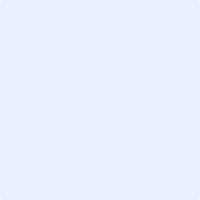 